Hague Agreement Concerning the International Registration of Industrial DesignsChange in the amounts of the individual designation fee:  IsraelIn accordance with Rule 28(2)(d) of the Common Regulations Under the 1999 Act and the 1960 Act of the Hague Agreement, the Director General of the World Intellectual Property Organization (WIPO) has established the following new amounts, in Swiss francs, of the individual designation fee which must be paid in connection with an international application in which Israel is designated, and in connection with the renewal of an international registration designating Israel:This change will take effect on December 1, 2023.October 19, 2023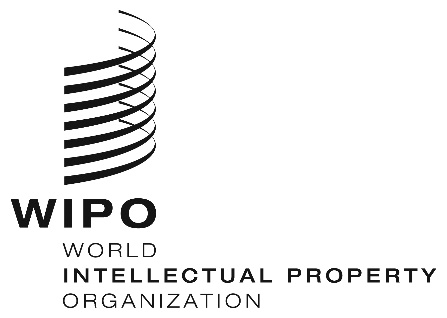 INFORMATION NOTICE NO. 10/2023  INFORMATION NOTICE NO. 10/2023  INFORMATION NOTICE NO. 10/2023  Individual Designation FeeIndividual Designation FeeCurrent Amounts
(in Swiss francs)New Amounts
(in Swiss francs)International Applicationfor each design117102International Applicationreduced amount for each design7061First Renewal for each design146128Second Renewalfor each design175153Third Renewalfor each design204179Fourth Renewalfor each design234204